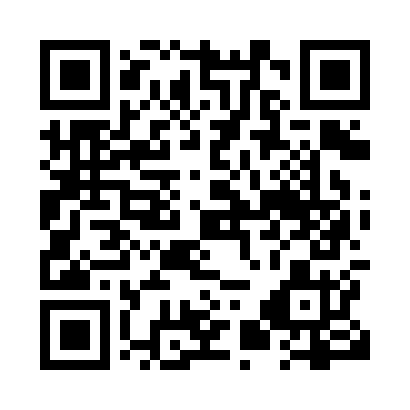 Prayer times for Bognor, Ontario, CanadaWed 1 May 2024 - Fri 31 May 2024High Latitude Method: Angle Based RulePrayer Calculation Method: Islamic Society of North AmericaAsar Calculation Method: HanafiPrayer times provided by https://www.salahtimes.comDateDayFajrSunriseDhuhrAsrMaghribIsha1Wed4:396:131:206:208:2810:022Thu4:376:111:206:218:2910:033Fri4:356:101:206:218:3110:054Sat4:346:081:206:228:3210:075Sun4:326:071:206:238:3310:096Mon4:306:061:206:248:3410:107Tue4:286:041:196:248:3510:128Wed4:266:031:196:258:3710:149Thu4:246:021:196:268:3810:1510Fri4:236:001:196:268:3910:1711Sat4:215:591:196:278:4010:1912Sun4:195:581:196:288:4110:2113Mon4:175:571:196:288:4210:2214Tue4:165:561:196:298:4310:2415Wed4:145:551:196:308:4510:2616Thu4:125:541:196:308:4610:2717Fri4:115:531:196:318:4710:2918Sat4:095:521:196:328:4810:3119Sun4:085:511:206:328:4910:3220Mon4:065:501:206:338:5010:3421Tue4:055:491:206:338:5110:3522Wed4:035:481:206:348:5210:3723Thu4:025:471:206:358:5310:3824Fri4:015:461:206:358:5410:4025Sat3:595:451:206:368:5510:4126Sun3:585:451:206:368:5610:4327Mon3:575:441:206:378:5710:4428Tue3:565:431:206:388:5810:4629Wed3:545:431:206:388:5910:4730Thu3:535:421:216:399:0010:4931Fri3:525:411:216:399:0010:50